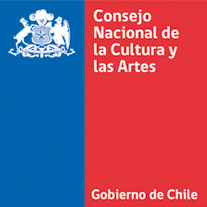 FORMULARIO CARTA DE COMPROMISOEQUIPO ASESORCONCURSO DE IDEAS PABELLÓN DE CHILE EN LA14VA BIENAL DE ARQUITECTURA DE VENECIA 2014 POR MEDIO DE LA PRESENTE YO, (NOMBRE COMPLETO), RUT: (NÚMERO DE RUT), DOMICILIADO EN (DIRECCIÓN), CIUDAD DE (NOMBRE CIUDAD), COMPROMETO MI PARTICIPACIÓN COMO (NOMBRE DE LA ESPECIALIZACIÓN) EN EL PROYECTO A CARGO DE (NOMBRE DEL POSTULANTE) EN EL CONCURSO DE IDEAS PARA EL PABELLÓN DE CHILE EN LA 14VA BIENAL DE ARQUITECTURA DE VENECIA 2014.______________________________(FIRMA)